COMISIÓN GESTORA DE RECURSOS HUMANOSPROVINCIA MARISTA MEDITERRÁNEASELECCIÓN DE PERSONAL -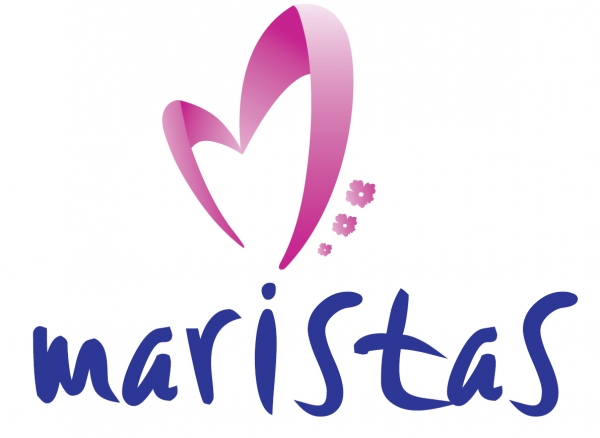 SOLICITUD DE PLAZA DOCENTEColegio Marista Santa María la MayorSANLÚCAR LA MAYORD./Dña. ______________________________________________________________En Sanlúcar la Mayor, a ____ de _______________________________ de 20____Las preguntas incluidas en este formulario son de carácter voluntario, salvo aquellos apartados marcados con un asterisco (*), que son obligatorios* I. DATOS PERSONALES DEL SOLICITANTEII. PERSONAS QUE CONVIVEN EN EL MISMO DOMICILIO FAMILIAR* III. EXPERIENCIA PROFESIONALDOCENTE en ENSEÑANZA REGLADADOCENTE en ENSEÑANZA NO REGLADAEXPERIENCIA PROFESIONAL NO DOCENTE* IV. COMPETENCIA PROFESIONALTITULACIONES PARA LA PLAZA SOLICITADAOTRAS TITULACIONESCONOCIMIENTOS DE INFORMÁTICA (MARCAR CON UNA X)IDIOMASESTANCIAS EN EL EXTRANJERO (por motivos de trabajo o estudio)PUBLICACIONESV. EXPERIENCIA Y ACTIVIDADES REALIZADAS(1).- ¿Consiente la consulta a esta persona para ampliar la información?  SÍ	 NOVI. SINGULARIDAD DEL PUESTO DE TRABAJOEl centro en el que solicita plaza es del Instituto de los Hermanos Maristas, que pretende realizar el proyecto educativo Marista, según el estilo de San Marcelino Champagnat. Concrete si ha tenido relación con la Familia Marista, o tiene algún conocimiento de San Marcelino Champagnat y de su estilo de educación, o alguna experiencia de vida o actividad en una obra marista…Además, este centro es una institución de la Iglesia Católica, que se rige por los principios del Evangelio y de la fe en Jesucristo, de donde deriva un conjunto de valores humanos, sociales y religiosos, que los educadores han de vivir con coherencia. ¿Qué juicio le merece este planteamiento educativo? ¿y qué repercusiones puede tener en su tarea de docente y educador?Indique si tendrá dificultades para hacer cursos de formación, incluso en fines de semana: 	SI		NO¿Considera que podrá tener alguna limitación de horario?		SI		NOVII. AUTOEVALUACIÓNIntente hacer una AUTOEVALUACIÓN de sus aptitudes en los diversos aspectos que se indican a continuación, señalando con una X el número que exprese mejor su valoración, de 0 a 5.¿Pertenece o ha pertenecido a algún movimiento y/o grupo de la Familia Marista? ¿Cuál o cuáles? ¿Cuánto tiempo? ¿En qué fechas?¿Pertenece o ha pertenecido a algún movimiento y/o grupo eclesial?  ¿Cuál o cuáles? ¿Cuánto tiempo? ¿En qué fechas?Nombre y apellidos: _____________________________________________________________________DNI: _________________________FirmadoNOMBRE TITULACIÓNFECHA FINALIZACIÓNLicenciaturaGradoIngeniería SuperiorDiplomaturaIngeniería TécnicaMásterExperto UniversitarioCFGSDEI/DECACAPFecha de nacimiento:      /      /        DNI/NIF:DNI/NIF:DNI/NIF:Estado civil:Estado civil:Tfno. fijo:Tfno. fijo:Tfno. fijo:Tfno. móvil:Tfno. móvil:Tfno. móvil:Correo electrónico:Correo electrónico:Correo electrónico:Correo electrónico:Correo electrónico:Correo electrónico:Domicilio:Domicilio:Domicilio:Domicilio:Domicilio:Domicilio:Localidad:Localidad:Provincia:Provincia:Provincia:C.P.:PARENTESCOEDADPROFESIÓNSITUACIÓN LABORALEjemplo: Marido32ComercialEn paroFUNCIÓN(tutor, profesor…)MATERIAS IMPARTIDASNOMBRE CENTRO EDUCATIVOTIEMPOFECHASFUNCIÓNENTIDADTIEMPOFECHASFUNCIÓNEMPRESATIEMPOFECHASTÍTULOESPECIALIDADCENTRO EXPEDICIÓNFECHATÍTULOESPECIALIDADCENTRO EXPEDICIÓNFECHAPoco conocimientoUsuario básicoUsuario avanzadoWordExcelAccessPower PointManejo de internetMantenimiento webOtros: (indicar cuáles)IDIOMANIVEL CERTIFICADOENTIDADFECHAInglésFrancésAlemánOtros:PAÍS-CIUDADTIEMPOENTIDAD (Universidad, Academia, Empresa…)TIPOTÍTULOLUGAR DE PUBLICACIÓNFECHATipo de actividadLocalidadEntidadPeríodoReferencia (persona)1Religiosas-pastorales: catequesis, animación de grupos, tiempo libreVoluntariado socialCulturales y deportivasOtras012345Capacidad de trabajar en equipoRelaciones personales equilibradas y talante de diálogoAptitud para controlar situaciones difícilesGrado de preparación profesional para el puesto de trabajoCapacidad para planificar y realizar las tareas de forma ordenadaAptitudes para la relación educativa con niños y jóvenesApertura a la trascendencia y sentido religioso de la vida